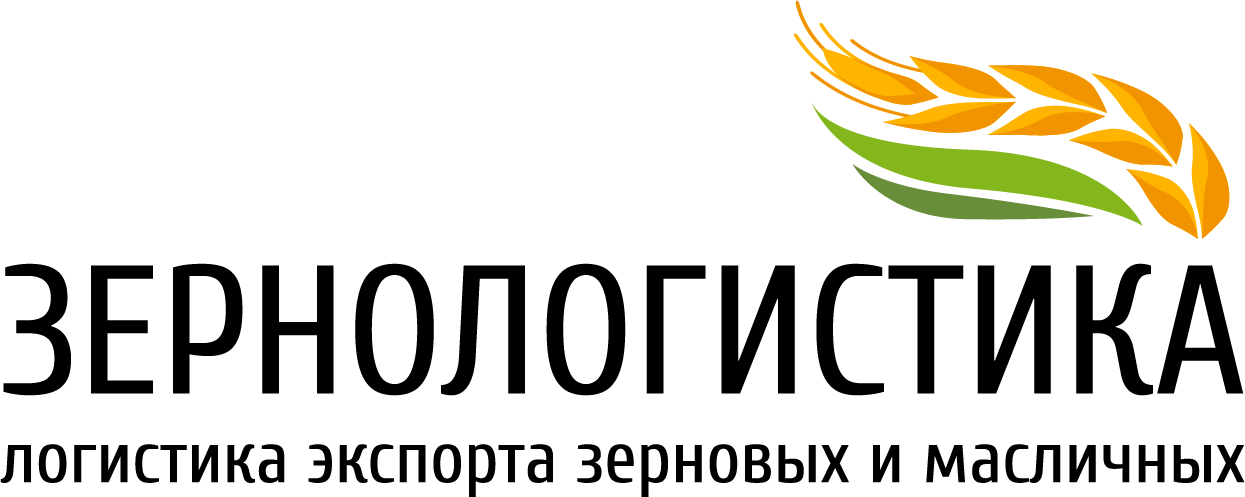 Регистрационная форма участника Мероприятие: конференция «ЗерноЛогистика-2023»
Дата и место: 27 - 28 апреля 2023г., НовороссийскДанные о компании и реквизиты:Участники мероприятия:* указанные данные будут внесены в список участников с контактами.
Если нет возможности указать личные контакты (телефон и e-mail), укажите, пожалуйста, возможные контактные данные для связи (это может быть общий телефон и e-mail, или контакты помощника, секретаря).

3. Категория компании:Название компанииИННКППБанк (БИК)Расчетный счёт в банкеФамилия, имяДолжностьТелефон*e-mail*Фамилия, имяДолжностьТелефон*e-mail*Фамилия, имяДолжностьТелефон*e-mail*УКУК, агрохолдинги, трейдеры, экспортеры МКМукомольные предприятияТКТранспортно-экспедиторские компанииЖДЖелезнодорожные операторыЗТПортовые операторы, зерновые терминалыЭЛЭлеваторыСКСудоходные компании, фрахтовые брокерыСЮСюрвейСЗСредства защиты и удобренияБСБанки, страхование, юридические компанииГКМинистерства, ведомства, профессиональные объединения ПРПрочее